VIVEK                               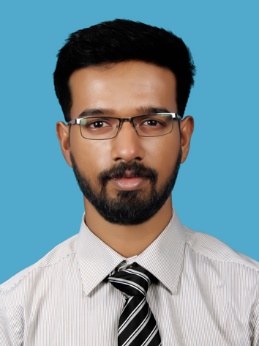 VIVEK.372335@2freemail.com 			                                             EDUCATIONAL QUALIFICATION:CAREER OBJECTIVE:Seeking a challenging career in a well reputed firm where I can exploit my technical and soft skills; and my creativity towards making a significant contribution to the growth and welfare of the company and thereby myself.INTERNSHIP:Company Name: Soma Enterprise LtdProject: Kochi Metro Rail Project Company Name: Cochin International Airport Ltd. Project: New International TerminalPERSONAL SKILLS:Possess versatility and spontaneity in the nature of workPunctual and honestPossess effective communication and interpersonal  skills along with a hardworking attitudeAbility to learn quickly and highly self-motivatedAbility to lead and manage a team; and also be a motivation to the teamSOFTWARE SKILLS:Diploma in Computer Aided Design- AutoCAD 2D (Civil)Diploma in Office Automation- Microsoft OfficeEXTRA CURRICULAR ACTIVITY:Member of organizing committee in college tech festMember of National Service Scheme group at collegeVice Captain - school student councilVice Captain - school scoutsBagged numerous medals for athletic events including 3 time school championshipMAIN PROJECT:Title: Smart ParkingAnalyse the various methods and strategies to be used for effective use of existing parking spaces in an already crowded city/town.PERSONAL DETAILS:Name	: Vivek Nationality	: IndianMarital Status	: SingleDate of Birth	: 19/02/1995Languages Known	: English, Hindi, MalayalamHobbies & Interests	: Automotive Enthusiast, PetsDECLARATION	I do hereby declare that the above information is true to the best of my knowledge.CourseUniversity/BoardName of College/SchoolMarkYear of GraduationB.Tech(Civil)MG UniversitySNMIMT, Maliankara63%2017AISSCECBSEAmrita Vidyalayam, Kodungallur67.6%2013SSECBSEIndian School Al-Ain, U.A.E9.2 CGPA2011